Резюме участника команды «AlmAz Fest»Ф.И.О.: Турсунов Тимур АдиловичДата рождения: 19.01.2022Адрес проживания: РТ г. Альметьевск ул. Ленина д. 123в кв89. Контактная Информация:Телефон: +79509469040 E-mail:trsn.timcx@gmail.comКлючевые знания и навыки: SMM, Монтаж видео-контента,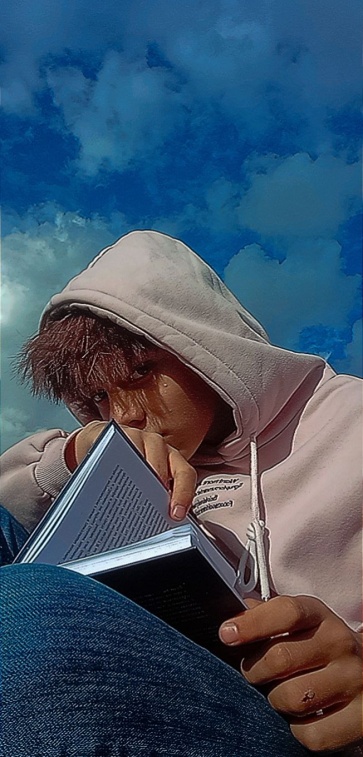 дизайн и верстка. Работа в организации мероприятий.Достижение:Второе место в республиканском конкурсе талантов «Творчества полет»Награжден грамотой «Активист» 2022 год.Опыт в работе: Участие в мероприятие как ведущий и организатор «Праздник двора» (Ко дню молодежи)Участие в мероприятие как ведущий и организатор «Будем как дети!» (Ко дню защиты детей)Участие в творчесом форуме «Золотое перо», направление SMMОбразование: обр. среднее общее. 